РЕКОМЕНДАЦИИ И СОВЕТЫ ПСИХОЛОГА:КАК ПЕРЕЖИТЬ КАРАНТИН?КАК НЕ ПОДДАТЬСЯ ПАНИКЕ ВО ВРЕМЯ КАРАНТИНА ИЗ-ЗА КОРОНАВИРУСАПсихологи во время карантина рекомендуют не сидеть без дела, критически воспринимать информацию и не пытаться «победить коронавирус во всем мире»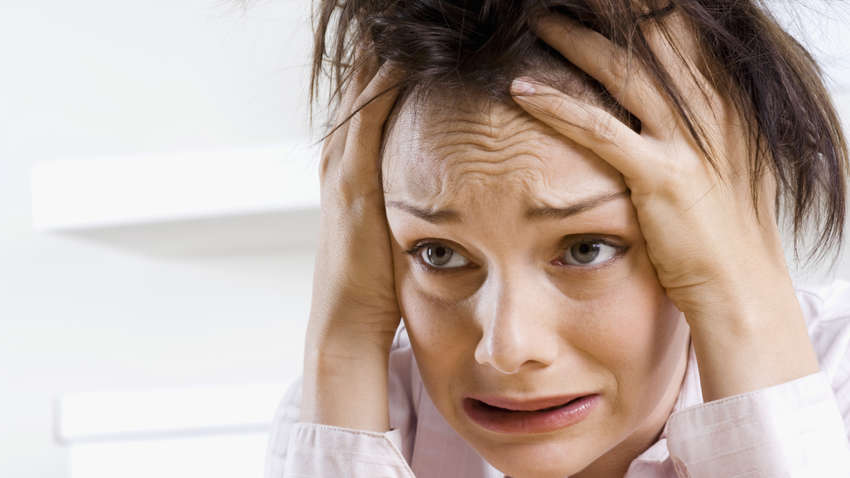 Многие уже успели запастись продуктами и самоизолироваться. Но важно помнить не только о физическом здоровье, но и о психологическом.Не думать и не говорить постоянно о вирусе и вообще о проблемах. Жалоба ослабляет иммунную систему человека. Если вы тревожитесь, нарисуйте это и порвите.Существует понятие "социальное заражение", когда люди накручивают друг друга в разговоре, а говорить о короновирусе долго нечего. Мы почти ничего не знаем. Поэтому тормозите всех, кто начинает вас втягивать в свои страхи: это тоже инфекция для ваших эмоций.Если дети из-за карантина остаются дома. Составьте список игр и важных дел, которые могут заменить сидение у телевизора и компьютера. Мы с вами в детстве как-то были заняты. Поручите миссию — помочь семье.Отличный повод перейти на более здоровое питание. Убираем сладости, кетчуп, печенье, соки. Быстрые углеводы дают прилив энергии, которые ребенок не может выработать в квартире. И вообще сладкое ослабляет организм и создает идеальную среду для инфекций и грибков. Поэтому скажите, что это профилактика короновируса. А то будет сидеть и есть всякую ерунду с утра до вечера.Конечно, многие могут побежать делать запасы домой. Люди любят быть "умнее всех". Битвы в супермаркетах происходят часто, но в этом нет необходимости. Уже многие пережили разведение жучков в крупах, которыми многократно запасались.Пару минут в день уделите концентрации на чем-то очень приятном. Красивых цветах, воспоминаниях или месте. И дайте себе ощутить это наслаждение. Каждый день обязательно посвятите хотя бы 15 минут физкультуре. Вирусы боятся сильных и позитивных людей.Помните: мы уже многое пережили, и это пройдет. У нас все отлично! Жизнь — это изменение, стабильность превращает человека в ленивца. Поэтому с новыми проблемами приходит новая активность, возможности и решения.Основные советы для семьи с детьмиПервый и самый главный пункт - разработать режим дня для всей семьи.Нужно собрать всю семью и поговорить о том, что коронавирус опасен, нужно придерживаться рекомендаций врачей и часто мыть руки, носить защитные маски и прочее.Режим дня помогает справится с тревогой, которую вызывает распространение инфекции, потому что это то, на что мы можем повлиять.- Вставать не позже 8 утра. Это дисциплинирует.- Физическая активность. Например, делать с утра зарядку, приседать и делать активные упражнения. Также эксперт рекомендует делать зарядку Цигун. Она довольно простая, не нужно сильно физически напрягаться, но она разрабатывает все мышцы, дыхание, внутренние органы и есть упражнения для легких.- Активные часы 11-13. В это время родители работают, студенты и школьники учатся. Но есть еще дошкольники, а с ними сложнее. В этом случае родителям нужно поделить дни, когда они занимают младших детей. Например, понедельник, среда - мама; вторник, четверг - папа, а пятница по очереди.- Прогулка. Гулять можно всей семьей, или же, для того, чтобы отдохнул один из партнеров, по одному ходить с ребенком. Это касается студентов и школьников, хотя подростков и сложнее вытащить гулять с родителями.- Тихий час. Время отдыха для всех. Если это малыши, то они ложатся спать, а для взрослых - это время для себя. Родители расходятся по разным комнатам или уголках и занимаются своими делами.- И снова время работать. Период с 16 до 18 считается активным временем для работы мозга, но у некоторых это может быть и позже. Еще пару часов дети учатся, а взрослые работают.- Отдельное время, чтобы проводить его всем вместе. Настольные игры, активные игры: из веревок сделать лабиринт, если дети маленькие - построить с ними «халабуду», Вместе рисовать - это поможет лучше узнать друг друга. Например, можно рисовать один и тот же рисунок молча, а потом обсудить, что у кого получилось. Или рисовать по инструкции: кто-то рисует рисунок, а затем диктует инструкцию, чтобы второй член семьи нарисовал то же самое. Это занятие поможет понять, насколько налажена коммуникация между родными.Это время хорошо посвящать взаимодействиям всей семьи.- Снова свободное время для всех.Психолог подчеркивает, что детей не нужно все время развлекать. Важно приучать детей проводить время самостоятельно и позволять им ничего не делать. - Определить время, когда дети ложатся спать. Каждый день в одно и то же время. Например, младшие - в 10 вечера, старшие - чуть позже. И когда первые ложатся, у взрослых есть время на себя.Режим поможет упорядочить день. Если он есть, легче сохранять спокойствие и не срываться на родных.Как быть взрослым парам? Карантин - это время, чтобы узнать друг друга снова.- Муж/жена, как и дети, не привыкли, что вы все время дома, так что это как начинать все сначала. Представьте, что вы как будто знакомитесь, даже если вы 15 лет вместе, в этот период вы узнаете своих партнеров с другой стороны.- Также нужно быть более толерантным друг к другу, пытаться все обсуждать.- Если партнер уже не выдерживает напряжения, ему нужно дать возможность уйти куда-то на пару часов. Но это должно быть взаимно: время для себя нужно обоим партнерам.Как вести себя с пожилыми родственниками- С бабушками, дедушками и пожилыми родителями должна быть планомерная работа. Нужно постоянно звонить и просить их соблюдать правила безопасности во время распространения коронавирусной инфекции.- До них нужно донести мысль, что вы готовы позаботиться о них и что вы переживаете, потому что они в зоне риска. Попросить их не выходить на улицу. Это предполагает, что вы будете заботиться о всех покупках в магазинах и аптеках.- Для них нужно приобрести медицинские маски, перчатки, антисептик и препараты, которые поддерживают иммунитет. Они не обязательно должны быть химическими, например: эхинацея, шиповник, холосас, омега-3, витамин С. Все то, что стимулирует иммунитет. Это покажет родственникам всю серьезность ситуации в отношении коронавируса.- Организовывать прогулки. Приезжать и выходить гулять с родными. Если вы живете далеко друг от друга, то постараться приезжать хотя бы раз в неделю. Или просить выходить гулять самостоятельно, но не заходить в магазины и аптеки.- Чтобы донести до пожилых людей опасность коронавирусной инфекции, нужно в течение 10 дней ежедневно им звонить и рассказывать об этом. Тогда они свыкнутся с тем, насколько это важно. Рассказывать об опасности нужно спокойным голосом, чтобы вас понимали.- Найти занятия. Если умеют шить, попросить шить маски для соседей, купить материалы для вышивания, вязания, столярные инструменты или просто привезти книгу и скачать фильм.Люди старшего поколения привыкли работать и не умеют занять себя!Что делать, если карантин продлятВо-первых, надо настраиваться на то, что мы не ждем, когда это все закончится. Точной даты конца карантина и распространения инфекции не существует, поэтому нужно не ждать, а адаптироваться к новой ситуации. Больше гулять, избегая людных мест, чтобы не накапливать тревогу. Что происходит в голове во время самоизоляцииЧеловек устроен так, что в любой ситуации он переживает в первую очередь за свою единицу, далее идут семья, дети, родители. В условиях изоляции, которую все сейчас называют карантином, мы также испытываем набор чувств. И здесь без преувеличения это требует от нас стойкости и мужества."У психологов и психотерапевтов не принято делить чувства на правильные и неправильные, они просто есть и всё. Здесь важно научиться распознавать свои эмоции, уметь управлять ими. Если у вас это получится, то ваша проблема станет не проблемой, а новой ступенью в саморазвитии. Для того чтобы начать распознавать свои чувства, необходимо познакомиться с ними, карантин – удачное для этого время".В изоляции у человека возникают:- интерес; предвкушение; радость; удивление;- испуг; опасение; ужас; огорчение;- горе; злость; ярость; стыд.Карантин и самоизоляция. Что делать дома, пока вокруг один коронавирус?Проживая каждое вышеперечисленное чувство, человек не всегда понимает, настоящее оно или нет, так устроен наш мозг.У каждого человека есть определённые потребности, и если возникает препятствие в осуществлении этих потребностей, например, передвижения, социального взаимодействия, то человек испытывает одно из вышеперечисленных чувств. И если гнев, страх, печаль не приветствуются в обществе, то мы начинаем подавлять их, от этого и происходит искажение эмоций. Человек обманывает не только себя, но и окружение. Не каждый имеет смелость распознать своё истинное чувство и даже озвучить его, но при этом у каждого есть возможность попробовать испытать его на себе хотя бы один раз. Даже в вынужденной изоляции можно найти плюсы!В любой ситуации, а тем более в изоляции наша зона роста заключается в преодолении страха, выхода из зоны комфорта и распознавании своих чувств!Почему это происходит со мной?Такой вопрос задают себе все люди, добровольно или принудительно оказавшиеся в изоляции. Тем, кто оказался заперт на карантине, нужно по возможности фильтровать количество поступающей информации.СМИ и социальные сети диктуют настроение общества. Много говорится о том, что временный карантин повлёк массовые увольнения. Как не поддаться панике в таком случае?Говоря о потере рабочего места, финансовой стабильности, многих заполняют тревога, паника, пустота, безысходность. Чаще проговаривайте себе: события направляют меня на что-то большее, интересное, подталкивают выйти на новый уровень заработка. И не забывайте задавать себе вопросы: почему со мной сейчас это происходит, что я могу изменить, чего я в действительности хочу? Как правило, человек неверно трактует свои желания, и это ведёт в итоге нас не в желаемом направлении.Советуем фильмы, сериалы и книги, интернет экскурсии по музеям и концертам!В битве между материальным и духовным в условиях карантина выигрывает второе, считает эксперт. Ведь духовную составляющую мы можем наполнить самостоятельно, независимо от того, где вы, с кем или на каком расстоянии находитесь, какой у вас материальный достаток или в какую религию вы верите.Будет наивно игнорировать вопрос финансового благополучия. Здесь важно уяснить, что финансовый достаток вы можете обрести вне зависимости от города, страны, возраста и пола. И карантин отличный повод для этого, можно обучиться новым навыкам и зарабатывать онлайн.Если вы родитель одного и более детей и не знаете, как организовать деятельность ваших чад, предлагаю каждому родителю писать план на каждый день.Предлагаю использовать фантазию, подручные материалы и немного детской спонтанности, которой многим мамочкам не хватает. Не забывайте проводить физические упражнения всей семьёй. Петь, читать, играть, а также давать себе позитивные поглаживания за проделанную работу. И не забывайте то, о чём мы говорили вначале: в любой ситуации отслеживайте свои чувства. Если они позитивные – поощряйте их, если негативные – разберитесь в первопричине и постарайтесь избавиться от них, закрыть гештальт".Одни реагируют на вынужденные изменения привычного образа жизни с раздражением и злостью, другие — со страхом и паникой, а некоторые и вовсе ведут себя неадекватно, как мы видим в других странах бросаются с кулаками на чихнувшего незнакомца.Как удержать психическое равновесие в непростых условиях карантина, и что делать, чтобы жесткие ограничения не переросли в фобии.Сейчас полстраны верит в опасность, половина страны не верит; кто-то закупается, кто-то смеется над теми, кто паникует; кто-то злится на власть, а кто-то соблюдает закон и сидит в самоизоляции. В этой ситуации важно сохранить мир в отношениях и забыть про распри. В нашей стране и так повышенная тревожность из-за войны, из-за нестабильности. Мы все в чем-то травмированные с детства и поэтому наша тревожность приобретает чрезвычайные размеры.В связи с пандемией гражданам предстоит пройти через все стадии принятия неизбежного – отрицание, торг, гнев, депрессию и принятие. Чтобы пройти этот путь с наименьшими потерями для душевного равновесия, необходимо придерживаться некоторых рекомендаций.«ВСЕ ПРОЙДЕТ, И ЭТО ТОЖЕ»Во-первых, советуем, нужно почаще напоминать себе о том, что рано или поздно все образуется.«Карантин – это кризисное для психики время и оно означает, что по-старому уже невозможно, а по-новому еще неизвестно как. Тревога и самая трудная часть – это переход от принятия факта, что жизнь изменилась до приспособления к новым условиям. Это время неопределенности. У кого-то это происходит быстрее, у кого-то медленнее».«БУДЬ КАК ПЧЕЛА, ИЩУЩАЯ НЕКТАР, А НЕ КАК МУХА, ИЩУЩАЯ НАВОЗ»Психолог рекомендует следить за тем, какую информацию вы потребляете – ту, что угнетает, или ту, что дает устойчивость и внутреннюю силу.«Страх смерти, страх потери того, что есть, страх того, что планы теперь будут разрушены – это естественные для каждого человека эмоции. В умеренных количествах они помогают выживать, а в избыточных – отнимают силы и здоровье. По статистике, во время потрясений общества значительно увеличивается количество всех заболеваний. В этот период нестабильность и страх вредят здоровью больше, чем опасность, которую несет вирус».ОТБРОСЬТЕ ЛИШНЕЕПериод кризиса — самое лучшее время для пересмотра своей жизни и сейчас важно воспользоваться этим шансом.«Ураган», он ломал сухие деревья, а со здоровых скидывал сухие ветки. То же самое происходит и с нашей жизнью. Настоящее время показывает нам, что действительно ценно, а что может быть разрушено в любой момент».ЗАБОТА О БЛИЗКИХ ПОМОЖЕТ МОБИЛИЗОВАТЬСЯВ сложный период также важно беречь своих близких, особенно тех, кто не защищен физически, экономически, психически. Заботясь о тех, кто слабее нас, мы чувствуем себя сильнее и это помогает противостоять панике и страху.«Пожалуй, самое страшное в нынешней ситуации, что мы не всегда умеем сообща решать наши проблемы. Поэтому важно научиться отличать ложную информацию от правдивой. И на основе разума учиться сотрудничать. Помните древнюю притчу о том, что много маленьких прутиков вместе сломать невозможно, а один – запросто. Используйте современные технологии, не оставайтесь наедине со своими тревогами».ОКРУЖИТЬ СЕБЯ ЕДИНОМЫШЛЕННИКАМИ И МЫСЛИТЬ РАЦИОНАЛЬНОПаника – это прежде всего психологическая и телесная реакция организма на резкое изменение ситуации, а также на обеспечение безопасности. Поэтому у людей, в первую очередь, включаются эмоции."Если человек начинает идти за своими эмоциями, то это приводит к панике и только усугубляет ее. Поэтому первая рекомендация – не поддаваться эмоциям, а включить рациональную свою часть.- Сделать это получается не у всех, потому что есть характерологические индивидуальные особенности у каждого. Поэтому важно окружать себя единомышленниками - то есть, теми, кто не станет подогревать панику, а будет спокойным, рассудительным".- Стоит трезво оценить ситуацию и разложить все по полочкам: узнать, какие симптомы заболевания, заботиться о своем здоровье и при желании собрать "тревожный чемоданчик".- Можно минимально обеспечить себе спокойствие. Например, знать, что у вас есть аптечка (с антибиотиками, жаропонижающими), продукты на экстренный случай (хотя к апокалипсису вы все равно подготовиться не сможете, поэтому рассуждайте трезво). Для того, чтоб успокоить себя, то можете купить килограмм крупы или сахара, тех продуктов, которые у вас обычно есть дома".- Психолог советует, что важно находиться в кругу близких людей, которые могут улучшить ваше настроение, переключиться с проблемы. Поскольку человек больше всего "накручивает" себя в одиночестве.НЕ СПАСАТЬ ОТ КОРОНАВИРУСА ВЕСЬ МИР И ОГРАНИЧИТЬ ПОЛЬЗОВАНИЕ СОЦСЕТЯМИПредлагаем разделять реальную биологическую эпидемию вируса и ту психическую эпидемию, которая творится в виртуальном пространстве."Чем человек по уровню развития своей психики является более подверженным психическому заражению, тем больше он подпадает под ту эмоцию, которая разгоняется, прежде всего, в социальных сетях. Там – "каждый суслик агроном", каждый считает своим долгом рассказать о том, что и как происходит с коронавирусом, какие надвигаются апокалипсические перспективы и подобное".- Если человеку хочется сохранить голову, то, в первую очередь, ему лучше всего изолировать себя от виртуального пространства. Или хотя бы критически оценивать получаемую информацию.ЕСЛИ ПРИ БИОЛОГИЧЕСКОМ ВИРУСЕ ПЕРВОЕ ПРАВИЛО – ЭТО ГИГИЕНА ТЕЛЕСНАЯ, ТО В СЛУЧАЕ ПСИХИЧЕСКОГО ВИРУСА – ЭТО ПРАВИЛА ГИГИЕНЫ ИНФОРМАЦИОННОЙ- Призываем выполнять рекомендации тех людей, которые в данной теме разбираются лучше. То есть, прислушиваться не к политикам или чиновникам, а получать информацию от ученых и медиков. Важные правило, которое действует, и при землетрясениях, и при войнах, и при эпидемиях:- Правило состоит в том, что нужно определить то, на что мы можем повлиять в этой ситуации и то, на что мы не можем повлиять. К первому можем отнести спокойствие нашей семьи, выполнение всех необходимых гигиенических функций. А, например, на распространение коронавируса в Италии, Китае, за границей мы повлиять не можем. И победить коронавирус во всем мире – тоже не получится, поскольку у нас нет достаточно ресурсов для этого.Любой вирус – это вызов нашей иммунной системе.Если посмотреть статистику, то вы увидите, что дети до 9 лет вообще не умирают, а самый высокий уровень смертности у пенсионеров. Следовательно, эта ситуация – хороший момент для того, чтобы задуматься, насколько вообще я занимаюсь своим здоровьем, делаю зарядку, правильно питаюсь, когда был последний раз у врача".Поэтому психолог рекомендует заняться своим здоровьем, потратив на это время вместо того, чтобы беспокоиться о коронавирусе.ПРОТЕСТИРУЙТЕ РЕАЛЬНОСТЬ И ЗАЙМИТЕСЬ ДЕЛОМСоветуем прежде всего протестировать реальность."Как это сделать? Спросите себя "Как я себя чувствую?" Если все хорошо, это повод порадоваться за себя, но никак не паниковать. Это же касается родных и близких. Если они себя чувствуют хорошо, то у вас все отлично! - Вспомните, сколько было паники, когда были другие типы вируса (свининой, птичий), было ли когда-то такое, что вам не было что есть? Думаю, что нет. Если проверить запасы еды среднестатистического человека, то из дому месяц можно не выходить!"- Кроме того, советуем изучить простые правила личной гигиены и рассказать об это своим детям. При этом важно не пугать детей, а спокойно объяснить ребенку, что сейчас очень важно мыть руки чаще и не касаться руками лица. Главное, говорить об этом спокойно, а не дрожащим голосом.- Еще предлагаем перестать читать негативные новости. "От того, что вы будете знать сколько человек заболело, в вашей жизни ничего не изменится, кроме уровня вашей тревоги. Она будет повышаться, а иммунитет будет падать. А он сейчас вам нужен. - Помните, что от болезни до смерти – целый путь. Не все, кто заболевают – умирают. В автокатастрофах каждый день умирает больше людей. Посмотрите статистику.Советуем помнить, что человек в панике делает много того, что можно было бы не делать."Займитесь делом! Работайте, учитесь, читайте, развивайте и чаще говорите своим близким, как вы их любите! Это улучшает настроение!".ОБРАЩАТЬСЯ К ВРАЧУ, А НЕ "ГУГЛИТЬ" СИМПТОМЫПрежде всего, не стоит быть жертвой информационной паники. "Стоит доверять только проверенным источникам СМИ, это избавит вас от лишних переживаний и не позволит фейковым новостям распространяться", не заниматься самопрофилактикой и укреплять иммунитет средствами, которые посоветовал сосед..."Не следует доверять сомнительным сайтам/источникам/статьям/аккаунтам в соцсетях, которые предлагают вам "целебную пилюлю" в виде препаратов, настоек, различных методов народной медицины и прочего, с целью профилактики заболевания covid-19. - Лучшей профилактикой будет укрепление иммунитета, забота о своем здоровье и следование общепринятым мерам предосторожности во время карантина". - Не нужно скупать товары первой необходимости и продукты. Помните, карантин не означает полную изоляцию. "Паника не на улицах, прежде всего она в наших мыслях, поддаться ей, значит, не доверять себе". А вот "гуглить" симптомы психолог не рекомендует. "Если вы почувствовали признаки какого-либо заболевания, лучше всего связаться с лечащим врачом. Не относитесь безответственно к своему состоянию и безопасности окружающих. Помните, вы не одни на планете, взаимоуважение и ответственное отношение помогут масштабно не распространиться инфекции". Карантин - не приговор, подчеркивают специалисты. "Длительный перерыв можно использовать как возможность больше времени проводить с ребенком, родными и близкими, заняться рукоделием, начать изучать иностранные языки, посмотреть фильмы, которые давно хранятся в закладках, опробовать новый рецепт и др. В общем, с пользой провести дистанционное обучение.КАК РОДИТЕЛЯМ НЕ СОЙТИ С УМА НА КАРАНТИНЕ, А ДЕТЯМ ПРОВЕСТИ ВРЕМЯ С ПОЛЬЗОЙ: СОВЕТЫ ПСИХОЛОГА.Карантин в связи с пандемией коронавируса кардинально изменил жизнь каждого из нас. Дети не ходят в школу, а многие родители теперь работают из дома, что непривычно и для них самих, и для ребенка. Как и чем занять ребенка, чтобы он не сходил с ума в четырех стенах, а у родителей при этом была возможность работать? Как правильно объяснить детям, почему они теперь не могут поиграть со сверстниками во дворе или сходить с родителями в кино? 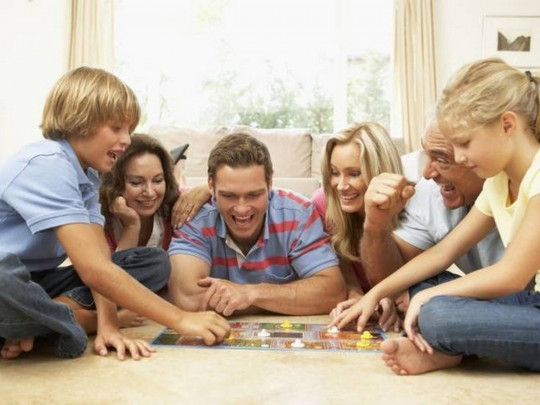 Объясняйте ребенку, что происходит.- Дети испытывают тревогу и считывают тревогу взрослых, поведение которых сейчас тоже изменилось. - Естественно, у ребенка возникает много вопросов. Почему мы все время дома? Почему я не могу погулять с друзьями или пойти к кому-то в гости? Родителям нужно объяснить ребенку, что в мире заболело много людей, и что нам, чтобы тоже не заболеть, следует пока оставаться дома. Честно расскажите, что происходит. Мы и сами пока не знаем, когда все это закончится. Но необходимо объяснить ребенку, что в мире уже активно ищут лекарство и, когда найдут, мы все сможем вернуться к прежней жизни.В это время на карантине можно всей семьей посмотреть: пятерку самых популярных комедийных сериалов.Составьте график на каждый день.- Распланируйте свой день вместе с ребенком. - Привлеките его к этому процессу и вместе составьте график, по которому будет жить вся семья. Объясните, что мама с папой работают из дома — а значит, в определенное время они будут заняты и не смогут отвлекаться. Распланируйте все так, чтобы в это время был занят и ребенок — например, учился дистанционно или выполнял какие-то задания для собственного развития. Если есть возможность, можно поделить дом или квартиру на зоны: чтобы ребенок понимал, где зона обучения, где игровая, где зона для общения со взрослыми, а где — рабочая зона родителей. Желательно, чтобы составленный вами график охватывал весь день: например, завтрак, работа (учеба), совместное приготовление обеда, совместные игры.Чем занять детей во время карантина: мультфильмы на английском языке с субтитрами.Чтобы не нарушать график, попробуйте использовать таймер. Чтобы не мама приходила и предупреждала, что время на просмотр мультика истекло, а ребенок сам это понимал, услышав звонок таймера. Кстати, таймер могут использовать и родители — возможно, им тоже это поможет стать организованнее.Приучайте ребенка к уборке и другим домашним обязанностям.- Попросите детей вам помочь. - Объясните, что сейчас в семье все должны друг друга поддерживать, и вам, как никогда, необходима их помощь. Делегируйте ребенку какие-то домашние дела. Ребенок помладше может собрать разбросанные игрушки, сложить вещи. А дети постарше могут помыть посуду или помочь пропылесосить. Не нужно принуждать или приказывать. Спросите у ребенка, что из домашних обязанностей ему больше по душе. Когда он вам поможет, не забудьте похвалить — чтобы он чувствовал, что действительно полезен. Похвала воодушевит и, возможно, следующий раз ребенок захочет сделать по дому больше. Пусть уборка дома будет одним из пунктов вашего плана на день.Позвольте ребенку поскучать.- Детям будет дома скучно, как ни крути. - Но не пытайтесь 24 часа в сутки быть организатором всевозможных развлечений. Иногда ребенку даже полезно поскучать. Он будет искать, чем заняться и поймет, что ему действительно интересно. В такие момент часто рождаются идеи, начинается творческий процесс.Не только гаджеты. Вспомните о настольных играх!- Многие родители жалуются, что детям интересны только планшеты и смартфоны. - Нужно понимать, что гаджеты — это неотъемлемая составляющая нашей жизни. А если родители не хотят, чтобы ребенок сутками сидел в телефоне, прежде всего они сами не должны так поступать. Покажите ребенку, что вы любите почитать книгу, просто поговорить, поиграть в настольную игру. Не стоит забывать, что дети во многом копируют модель поведения родителей. В вашем плане на день обязательно должно быть время для совместных игр или других развлечений. Настольные игры доставят удовольствие всем членам семьи. Еще можете предложить ребенку вместе посмотреть хороший мультик и потом его обсудить. Или посмотреть картины в онлайн-музее и потом самим что-нибудь нарисовать.Карантин с пользой: «ходим» в художественный музей онлайн.                            Если говорить о детях постарше, которые любят компьютерные игры, то их сложно чем-то заинтересовать. Но здесь можно пойти от обратного. Попросите ребенка научить вас играть в его игру. Это сфера его компетентности. Произойдет смена ролей: не родители будут учить подростка, а он их. Дети в таком возрасте уже хотят показать, что они знают и умеют. Так почему бы не предоставить им такую возможность? И вы увидите, как улучшатся ваши отношения!Что касается игр для детей помладше, то здесь есть много вариантов. Помните, что ребенку необходимо развитие. Детям нужно двигаться. Сейчас, в условиях карантина, пространство ограничено — особенно, если речь идет о квартире. Но всегда можно поиграть в твистер (подвижная напольная игра на специальном коврике с разноцветными кругами), устроить битву подушками или просто попрыгать. 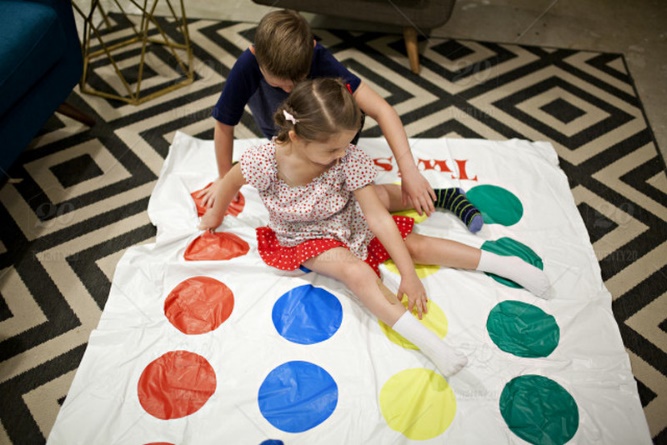 "Твистер" - отличный вариант подвижной игры в условиях квартиры.Попробуйте игры на восприятие. Распечатайте картинки, которые ребенок может разукрасить. Можно рисовать картины по цифрам — такие наборы можно заказать в интернет-магазинах. Или просто порисуйте ладошками. А с помощью фольги и пластилина можно делать фигурки и просить друг друга угадать, кто что сделал.Не забывайте об интеллектуальных играх. Например, Элиас. Это игра, в которой игрок должен за определенное время объяснить как можно больше слов, чтобы его партнер их отгадал. Или известная игра «Угадай, кто ты»: когда каждому участнику лепят на лоб стикер с именем какого-нибудь персонажа или животного. И человек, задавая вопросы другим участникам игры, должен отгадать, что написано на стикере. Такие игры поднимут настроение и взрослым. Еще одна игра, которая развивает память и словарный запас — «Трехлитровая банка». Суть игры в том, что участники по очереди называют предметы или существа, которые могут влезть в трехлитровую банку. При этом слово должно начинаться на последнюю букву предыдущего слова.Веселая игра "Угадай, кто ты" поднимет настроение всем членам семьи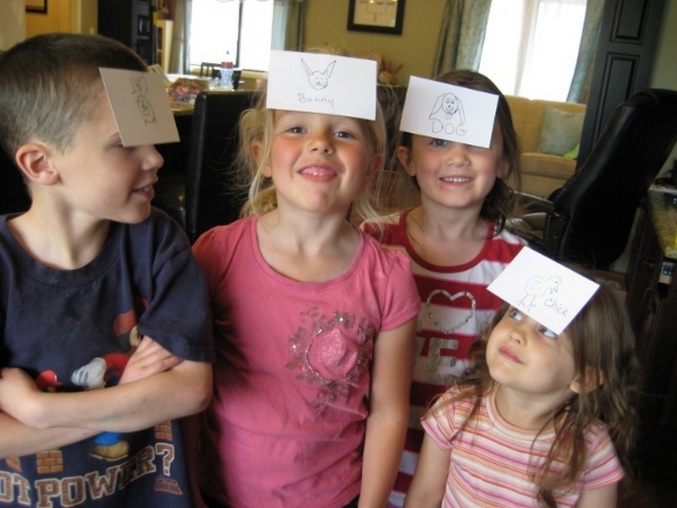 Ребенку будут полезны и дыхательные игры. Например, можно порвать салфетку на мелкие кусочки, оторванные кусочки с помощью большого и указательного пальцев скрутить в шарики и бросить в стаканчик. После чего взять трубочку и дышать в этот стаканчик так, чтобы шарики не разлетались вверх. Это и развитие мелкой моторики, и контроль дыхания.Развивающие игры можно придумать и из подручных средств. Например, высыпать на подносы разные крупы и рисовать этими крупами ромбы, квадраты и другие геометрические фигуры.Устраивайте вечера настольных игр. Это не только развитие ребенка, но и возможность вместе посмеяться, пообщаться, сблизиться. Когда еще у нас была возможность уделять друг другу столько времени?